Gastronomická soutěž Olima Cup 2014  OlomoucPROPOZICE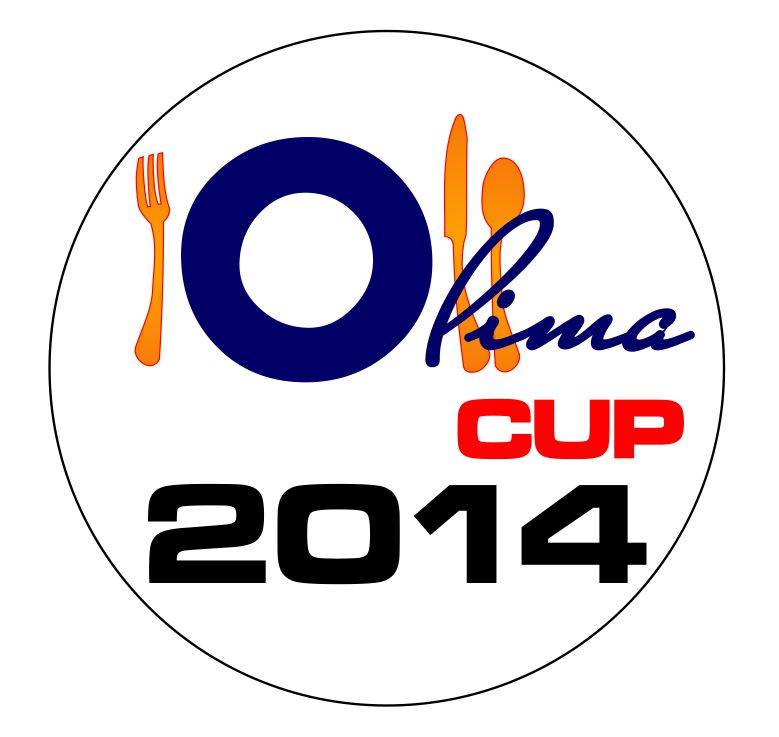 CARVINGVYŘEZÁVÁNÍ DÝNĚSOBOTA 4. ŘÍJNA 2014 11 – 17 HODINOLIMA CUP 2014                             Soutěž ve vyřezávání dýní                                            Dýňový svět Termín soutěže: 4. 10. 2014 jak junioři, tak senioři.Prezence od 9,00 hodin.Startovné: 300,- Kč. Bude hrazeno při prezenci v den soutěže.PropoziceČasový limit 4 hodiny  (od 11 hodiny do 15 hodiny)Soutěže se může zúčastnit každý občan ČR V časovém limitu 4 hodin vyřezat dýni na jakékoliv téma (květiny, zvířata, metropole, Halloween, apod.)Soutěžící si přiveze vlastní dýniVelikost dýně je na zvážení každého soutěžícíhoNa startu nesmí být dýně oloupána ani jinak označenaSoutěžící vyřezává pouze jednu dýniNení povolena žádná jiná zelenina ani ovoce na doplněníSoutěžící si může přivést vlastní výzdobu vhodnou k tematickému zaměření dýně  - hodnotí se celkový dojem Soutěžící nesmí použít lepidlo a špendlíky, povoleny jsou párátka a špejle  Soutěžící si doveze popisek s tematickým názvem své dýně, jménem a případně název školy či zaměstnavateleNejsou povoleny předem vyřezané výrobky a nevhodná témata Pořadatel zajistí prostor pro vyřezávání, odpadkový košSklízení vyřezaných exponátů až po 17 hodiněPo zaslání přihlášek budou soutěžící rozděleni do dvou kategorií  - junior do 21 let a senior nad 21 letHodnotí se:Celkový dojem, zpracování tématu                                                                           25 bodůZpůsob zpracování, 2D a 3D , množství a způsob vyřezaných tvarů a květů     25 bodůTechnické provedení, použití dlátek a nože, čistota řezů                                     30 bodůOriginalita a kreativita                                                                                                 20 bodůHodnotící komise: Je sestavena z předních odborníků ČR.UZÁVĚRKA PŘIHLÁŠEK JE 28. 9. 2014Přihlášku je možné poslat na adresu: Václav Forman, Dukelská 419, Holešov, 769 01Email: v.for@seznam.cz  nebo na: sms@akc.cz PŘIHLÁŠKA  A  DOTAZNÍK soutěžícíhoJMÉNO SOUTĚŽÍCÍHOŠKOLA, ZAMĚSTNAVATEL:ROČNÍK:SOUTĚŽNÍ KATEGORIE: NÁZEV SOUTĚŽNÍHO VÝROBKU:DATUM NAROZENÍ SOUTĚŽÍCÍHO:ÚČAST NA SOUTĚŽÍCH: DALŠÍ INFORMACE, KTERÉ CHCI SDĚLIT PUBLIKU O SVÉ OSOBĚ: